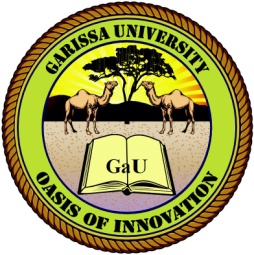 GARISSA UNIVERSITY UNIVERSITY EXAMINATION 2019/2020 ACADEMIC YEAR ONESECOND SEMESTER EXAMINATIONSCHOOL OF PURE AND APPLIED SCIENCESFOR THE DEGREE OF BACHELOR OF EDUCATIONCOURSE CODE: CHE 110COURSE TITLE: FUNDAMENTALS OF CHEMISTRY/ BASIC CHEMISTRY 1EXAMINATION DURATION: 2 HOURSDATE: 12/02/2020	                               TIME: 2.00-4.00 PMINSTRUCTION TO CANDIDATESThe examination has FIVE (5) questionsQuestion ONE (1) is COMPULSORY Choose any other TWO (2) questions from the remaining FOUR (4) questionsUse sketch diagrams to illustrate your answer whenever necessaryDo not carry mobile phones or any other written materials in examination roomDo not write on this paperThis paper consists of FOUR (4) printed pages               	please turn overQUESTION ONE (COMPULSORY)Briefly describe the following models of atomic theory as postulated by the respective scientist Dalton Particle theory of matter                                                             [3 marks]Thomson model of Atomic theory                                                      [2 marks]Bohr atomic model                                                                            [2 marks]Quantum Mechanical  Atomic theory                                                  [2 marks]Assume that the element with atomic number 113 has just been discovered in two different forms: one with 139 neutrons and one with 145 neutrons. If the first form occurs 75% of the time, what atomic mass should be listed on the periodic table for this element				                                                                                         		      [2 marks]What does each of the following rules that govern electron configurations states? Aufbau Principle                                                                                      [2 marks]Pauli Exclusion Principle                                                                            [2 marks]Hund’s Rule                                                                                         [2 marks]Explain how the following factors affect chemical reaction?Temperature                               						        [2 marks]                      Surface area                                                                                                 [2 marks]Concentration of the reactants and products                                                 [2 marks]25 cm3 of a sample of vinegar (CH3COOH) was pipetted into a volumetric flask and the volume was made up to 250 cm3. This solution was placed in a burette and 13.9 cm3 were required to neutralise 25 cm3 of 0.1 moldm-3 NaOH. Calculate the molarity of the original vinegar solution and its concentration in gdm-3, given that it reacts with NaOH in a 1:1 ratio										        [4 marks]Explain the trend of Effective nuclear charge across a period and down a group in the Periodic Table?                                                                                                   [3 marks]                                                                                           QUESTION TWO Given the data:Calculate the enthalpy change of the following reaction:4NH3(g) + 3O2(g)  2N2(g) + 6H2O(l)                                                                                    [3 marks]What is the difference in the atomic model theory of Bohr and quantum mechanical model of schrodinger-Heisenberg theories                                                       [3 marks]Explain what is meant by the term relative isotopic abundance                            [1 mark] Explain the difference between a positive electron affinity and a negative electron affinity.											        [3 marks]Write the SPDF electron configurations of the following elements. Cu=29   Cl=17  Fe= 26                                                                                                             [8 marks]PbCu2+ClZnDetermine the pH of a 0.3M sulfuric acid solution                                             [2 marks]QUESTION THREE State any two types of a chemical bond                                                            [2 marks]Define the terms:                                                                                           [4 marks]Oxidation & ReductionOxidising agent Reducing agentWhat is the molarity of 1.06g of H2SO4 in 250 cm3 of solution?                          [2 marks]Copper consists mainly of two isotopes, 63Cu and 65Cu, and its (average) atomic mass is 63.55. Calculate the relative abundance for each of the two isotopes                 [4 marks]Analysis of a hydrocarbon showed that 7.8 g of the hydrocarbon contained 0.6 g of hydrogen and that the relative molecular mass was 78. Find the molecular formula of the hydrocarbon.                                                                                               [4 marks]Explain how a catalyst lowers the activation energy for a reaction.                 [2 marks]Use your knowledge of the periodic trends to list the elements below in increasing order of first electron affinity.                                                                               [2 marks]S, Al, K, Mg, SrQUESTION FOUR For the equilibrium     2N2O5(g)               2N2O4(g) + O2(g)     The equilibrium concentrations are [N2O5] = 1.0 moldm-3, [N2O4] = 0.11 moldm-3,         [O2] = 0.11 moldm-3.Calculate the value of KC                                                         [3 marks]             What does the following gas law state?                                                             [6 marks]Charles lawBoyles lawle Chatelier’s principleExplain the trend in the following periodic properties on the periodic table          [6 marks]Ionization energyAtomic radiusElectronegativityA compound contains C=62.08%, H =10.34% and O=27.58% by mass. Find its empirical formula and its molecular formula given that its relative molecular mass is 58. 		                                                                                                        [2 marks]Identify three substances for which the enthalpy of combustion is zero               [3 marks]QUESTION FIVEUsing both shorthand orbital Box Notation and short form of SPDF write the electron configuration of the following species (O =8, Co =27, Ca=20)                                                                         [10 marks]O                                      Co		Ca2+AgBrZinc will displace copper from copper (II) sulphate solution according to the following equation:	CuSO4(aq) + Zn(s)             Cu(s) + ZnSO4(aq)     If an excess of zinc powder is added to 50 cm3 of 1.0 moldm-3 copper (II) sulphate, the temperature increases by 6.3 oC. Calculate the enthalpy change for the reaction.            [2 marks]What is the difference between   empirical and molecular formulae?                   [2 marks]Draw Born-Haber cycle (with relevant equation for each step) for the formation of NaCl(s) from Na(s) and Cl2(g)                                                                          [6 marks]   SubstanceH2O(l)NH3(g)Hf/kJmol-1-286-46